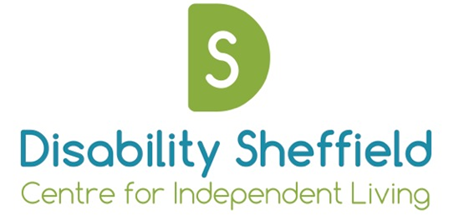 Disability Sheffield Centre for Independent LivingAnnual General MeetingNotice is hereby given that an Annual General Meeting will be held On: 2.30- 3pm on Friday 30th November 2018At: 12.1.01 Charles Street Building, SHU S1 2NDOpening Remarks - Kate Whittaker, Acting ChairApologiesApproval of 2017 AGM minutesAppointment of trusteesAppointment of new chair and vice-chairAppointment of company secretary Presentation of 2017/18 Accounts and appointment of independent examinerBrief overview of year – Emily Morton, Chief Executive